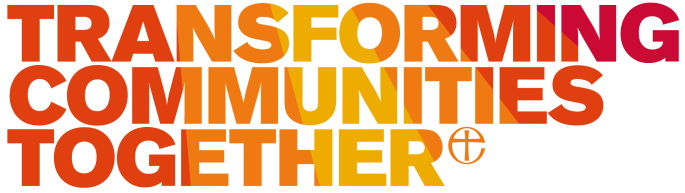 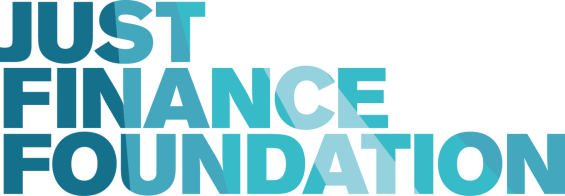 Development Worker, Overcoming Shocking Debt35 hrs / week, for nine months (possible extension depending on funding)£30,000 pro rata, plus pensionLooking for a challenge with the potential to make a real difference?When a distressing life event (such as bereavement) coincides with a financial cost (such as funeral expenses), people who are financially precarious can quickly end up in unmanageable debt. Just Finance Black Country has secured a grant to develop new ways of intervention that can become the basis for a long-term programme.Established in 2014, Transforming Communities Together is a joint venture between the Diocese of Lichfield and Church Urban Fund, working on social and financial inclusion, health and wellbeing, and community cohesion and integration. You will have an entrepreneurial spirit, experience in financial inclusion, and be a team player who can develop new ways of working. In return we offer a supportive structure and high levels of autonomy with the opportunity to impact people’s lives.For further details of the post, and how to apply, download the Job Description and Person Specification details from the Transforming Communities Together website: https://tctogether.org.uk/resources/tct-job-osdClosing date: 23rd September, 9am Interviews: 4th October 2019, Walsall